航海待遇高 吃好住好不過勞中央社 – 2012年10月12日 下午2:32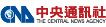 （中央社記者汪淑芬台北12日電）台灣是海洋國家，但很多人對船員工作的印象是很辛苦。不過，多名船員今天現身說法表示，航海待遇高，吃好、住好還不過勞。原本由考選部舉辦的「航海人員測驗」，今天首次由交通部接手，並開放在校生報考，9月舉行第1次考試，今天放榜。交通部為鼓勵更多年輕人投入航海工作，今天邀請各大船公司船員，在放榜典禮中現身說法。萬海航運輪機長孫台豐說，30多年前他跑船時，4人住1間房間，現在每名船員，連實習生都有專屬套房。雖然到船上工作要離鄉背井，但高薪工作可以很快改善生活。很多人擔心到船上工作和家人無法親近。孫台豐以自身為例，他說，結婚後他申請跑近洋航線，2個月回家1次，和太太反而沒時間吵架，感情更好。在陽明海運擔任船長的鄭怡說，自海洋大學畢業，航海15年。他說，記得剛上船工作時，1個月薪水，夠家中4到6個月開銷，現在船上的待遇也比陸地上高很多。鄭怡說，現在船上吃得好、住得好，除了三餐還有宵夜，套房的衛浴設備都是比照五星級飯店，船上還有健身房、乒乓球室、閱覽室、電影播放室。鄭怡認為，現在很多大學生畢業找不到工作，但現在各船公司幾乎都缺人，從事航海工作不但薪資高，工作還有保障，是不錯的選擇。鄭怡說，除了需要考試的甲級船員外，高職海事學校的學生，一畢業就具有乙級船員資格，一上船月薪就有新台幣6萬元，鼓勵年輕人上船。長榮海運大副雷慧玲是海洋大學航海系畢業，原本沒考慮上船工作，後來被高薪吸引，參加航海人員考試，至今工作滿5年，年薪超過200萬元。雷慧玲說，現在船上設備都很先進，每天可透過網路和陸上親朋好友保持連繫，不像早年一上船就斷了音訊，而且在船上下了班，可以唱歌、看電影，因船在許多際港口停靠，船上可欣賞各國最新的影集。雷慧玲曾在航海時遇上颱風而嘔吐；不過，雷慧玲說，只要想到有不錯的薪資，就不會讓她想打退堂鼓，且公司也有輪調政策，即使不跑船，也可在陸上工作，不怕失業。中華海員總工會理事長孫哲英說，航海包括船隻、船員等規範要符合國際標準，所以船上工作時間規定很嚴格，絕對不可能讓船員超時過勞。1011012https://tw.news.yahoo.com/%E8%88%AA%E6%B5%B7%E5%BE%85%E9%81%87%E9%AB%98-%E5%90%83%E5%A5%BD%E4%BD%8F%E5%A5%BD%E4%B8%8D%E9%81%8E%E5%8B%9E-063214533.html